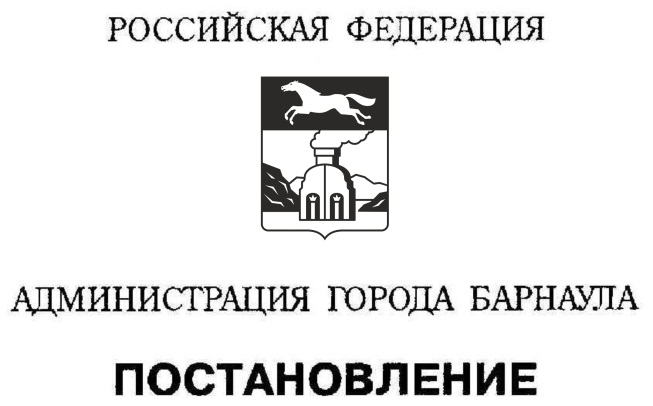 От __________________					№________________В соответствии с федеральными законами от 10.01.2002 №7-ФЗ                    «Об охране окружающей среды», от 06.10.2003 №131-ФЗ «Об общих принципах организации местного самоуправления в Российской Федерации», Правилами благоустройства территории городского округа – города Барнаула Алтайского края, утвержденными решением Барнаульской городской Думы           от 27.10.2017 №15, ПОСТАНОВЛЯЮ:1. Утвердить Порядок сноса зеленых насаждений на территории городского округа – города Барнаула Алтайского края (приложение).2. Признать утратившими силу постановления администрации города:от 17.01.2013 №50 «Об утверждении Порядка сноса зеленых насаждений на территории городского округа – города Барнаула»;от 15.05.2014 №985 «О внесении изменения в постановление администрации города от 17.01.2013 №50 «Об утверждении Порядка сноса зеленых насаждений на территории городского округа – города Барнаула»;от 21.10.2014 №2282 «О внесении изменений в приложение                                   к постановлению администрации города от 17.01.2013 №50 «Об утверждении Порядка сноса зеленых насаждений на территории городского округа – города Барнаула» (в редакции постановления от 15.05.2014 №985)»;от 22.05.2015 №800 «О внесении изменения в постановление администрации города от 17.01.2013 №50 (в редакции постановления                 от 21.10.2014 №2282)»;от 31.03.2017 №628 «О внесении изменения и дополнения                                      в постановление администрации города от 17.01.2013 №50 (в редакции постановления от 22.05.2015 №800)»;от 12.07.2017 №1411 «О внесении изменений в приложение                                  к постановлению администрации города от 17.01.2013 №50 (в редакции постановления от 31.03.2017 №628)».3. Пресс-центру (Павлинова Ю.С.) опубликовать постановление                          в газете «Вечерний Барнаул» и разместить на официальном Интернет-сайте города Барнаула.4. Контроль за исполнением постановления возложить на первого заместителя главы администрации города по дорожно-благоустроительному комплексу Воронкова А.Ф.Глава города		    С.И.ДугинОб утверждении Порядка сноса зеленых насаждений на территории городского    округа – города Барнаула Алтайского края